关于邀请参加2023中国（四川）—新加坡经贸合作交流会暨四川省服务外资企业政企对话会（新加坡专场）的通知各相关企业：2023年3月31日，习近平主席会见了新加坡总理李显龙，就新时期中新关系发展全面交换意见，明确了中新“全方位高质量的前瞻性伙伴关系”的新定位。新加坡作为四川第二大外资来源地，2022年四川与新加坡贸易额达180亿美元，同比增长44%。为进一步深化中新经贸交流合作，新加坡中华总商会会长高泉庆将率企业代表团于5月下旬访华，并将四川作为重要目的地。为推动新加坡企业与我省重点企业务实对接交流，我会拟与新加坡中华总商会于2023年5月23日（星期二）上午共同举办“同心四川行  合作启‘新’程——2023中国（四川）—新加坡经贸合作交流会暨四川省服务外资企业政企对话会（新加坡专场）”。截至目前，已有19家新方企业报名参会,涉及食品、餐饮、家具、物流、创意服务、房地产等多个领域，并提出具体合作需求。此次活动免费，请感兴趣的企业积极报名参加，并于5月16日14时前扫描参会二维码或链接填写参会信息。联系人：四川国际商会唐诗婕，028-68909156、19828930718。附件：1. 2023中国（四川）—新加坡经贸合作交流会暨四川省服务外资企业政企对话会（新加坡专场）议程　　　2.新加坡访川企业代表团初步名单      3.在川新加坡企业初步名单4. 参会二维码及链接                             四川省贸促会                           2023年5月10日附件12023中国（四川）—新加坡经贸合作交流会暨四川省服务外资企业政企对话会（新加坡专场）初步议程一、活动时间5月23日09:30-14:00二、活动地点成都锦江宾馆三、组织架构主办单位：四川省贸促会、新加坡中华总商会支持单位：新加坡驻成都总领事馆、新加坡企业发展局承办单位：四川国际商会、新加坡中华总商会四川代表处、新加坡企业中心成都代表处四、参会人员省领导、新加坡中华总商会会长、新加坡驻成都总领事、新加坡企业发展局领导、四川相关省直部门及省贸促会领导、重点市州代表、新加坡及四川企业代表和媒体等五、活动规模130人六、活动流程第一环节：致辞环节地点：成都锦江宾馆锦江厅09:30-09:38  省领导致辞（待定）09:38-09:46  新加坡中华总商会会长致辞09:46-09:54  新加坡驻成都总领事致辞09:54-10:00  新加坡中华总商会四川代表处与四川省贸促会签署合作备忘录10:00        省领导离场第二环节：四川省服务外资企业政企对话会（新加坡专场）地点：成都锦江宾馆锦江厅10:00-10:10  四川省贸促会介绍贸促会服务外资专班情况10:10-10:20  新加坡企业发展局发言10:20-10:30  省经济合作局作投资环境推介（待定）10:30-10:40  省发展改革委作成渝地区双城经济圈建设推介10:40-10:55  四川省重点市（州）作推介10:55-12:00  四川相关省直部门与新加坡在川外资企业对话，解答企业问题诉求第三环节：中国（四川）—新加坡经贸交流会地点：成都锦江宾馆卢浮花园12:00-12:30    所有嘉宾入座12:30-14:00    双边企业对接洽谈及交流餐叙14:00          会议结束附件2新加坡访川企业代表团初步名单高泉庆  新加坡中华总商会会长、联发集团执行主席黄建铭  新加坡中华总商会科技委员会主席珍宝餐饮集团总裁翁温钊  新加坡中华总商会国际事务委员会主席式佳国际有限公司执行总裁兼主席曾宪相  新加坡中华总商会董事新浦化学私人有限公司总裁胡进胜  新加坡中华总商会董事安益有限公司执行主席兼总裁孟繁秋  新加坡中华总商会董事荣盛石化（新加坡）有限公司董事总经理吴修撰  新加坡中华总商会董事星雅集团高级副总裁符懋赞  大华银行（中国）有限公司行长兼首席执行官殷晓晨  新影传媒投资有限公司总裁钟宏江  王律师事务所合伙人、中国业务组负责人黄  颖  必博人力资源高级经理朱峙安  金成兴控股有限公司董事长张  洋  新加坡大千国际制作有限公司董事总经理张启崇  英电国际CEO彭馨萱  缘毅有限公司董事谷  雪  吉祥餐饮合伙人林得良  吉祥餐饮董事夏庆华  优泰科技有限公司董事长林福有  新加坡中华总商会秘书长胡育斌  新加坡中华总商会中国事务主管黄  非  新加坡企业中心（上海）主任附件3在川新加坡企业初步名单附件4参会二维码及链接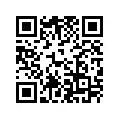 https://www.wjx.cn/vm/mBMOIc0.aspx#序号公司行业参会人员&职务希望对接交流的四川企业类型以及产品领域1凯德投资不动产投资卢志昇，董事总经理
兰田璐，总经理
宋双霜，总经理不动产-投资领域2丰隆实业（中国）有限公司房地产林绵伟,总经理房地产公司，商业运营公司3仁恒置地（成都）有限公司商业管理公司商业地产许雅生，招商营运经理餐饮行业4新加坡航空公司航空业陈轩则，四川省及重庆地区经理
张冰洁，客户经理在成都有国际出差需求的企业，尤其是到新加坡5益海(广汉)粮油饲料有限公司粮油制造陈范生，总经理
周瑾，人事行政部经理暂无6丰树仓储物流姚鹏，丰树集团中国区投资高级副总监仓储物流、食品加工7杨协成（广州）食品饮料有限公司  快消品张毅弘， 总经理廖文嘉，商务总经理餐饮渠道供货商，零售客户-舞东风等，零售客户供应商8上海信罗迹创意服务有限公司重庆分公司（新加坡信罗迹集团）文旅创意服务赖志晖，总经理
邱志杰，副总文旅相关企业，社区商业，老字号品牌9
科思达教育集团教育蓝文良, 中国区总经理
庄耿俊, 中国区市场营销与业务拓展总监教育行业-幼儿园和婴幼儿托育10沛荣金海（四川）能源科技有限公司 新能源杨献骅,大中华区总经理食品、油脂、化工、生物能源科技11澳赞餐饮管理（四川）有限责任公司新能源、餐饮郭妍,总经理
肖滢投资、餐饮、教育咨询12重庆康家宜居贸易有限公司家居何如意，总经理地产设计13英纳智能科技（成都）有限公司半导体曹秋程，成都负责人
陈迪，运营经理半导体行业--缺陷检测14南洋禾润科技（成都）有限公司互联网Wendy，成都负责人
夏阳,行政专员智慧农业，智慧医疗15邦城规划顾问（苏州工业园区）有限公司 城市规划彭崇斌，成都公司总经理
陈彦劼，总公司行政经理16中瀚石林企业咨询（上海）有限公司成都分公司咨询业刘瑞，经理园区资源17新加坡辟地维京科技有限公司物联网，电网状态监测李奇，董事
刘定林，九州光电董事长物联网，人工智能，电网运维与检测公司